ÚNORBOBÍK A DOPRAVA 1.-5.2 2021FIFINKA PRODAVAČKOU 8.-12.2 2021JAK SLAVILI MASOPUST 15.-19.2 2021MIŠPULÍN V RAKETĚ 22.26.2 2021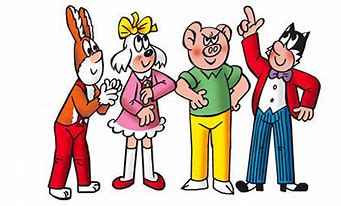 IB PODLE ŠVP,,JE NÁM DOBŘE NA SVĚTĚ A NAŠÍ PLANETĚ,,Tento blok by měl dětem nastínit důležitost každé práce, druhy práce a materiálu, z nichž jsou vyrobeny, radost z práce, umět si vážit práce druhých. Děti by se měly naučit orientovat se v časových pojmech pomocí konkrétních situací. Seznámí se s dopravní situací na vesnici a ve městě, s různými druhy dopravních prostředků, dopravními značkami. Vytvářet povědomí o různorodosti kultur a prostředí, udržování tradic a příprava lidových slavností. Vytvořit povědomí o tom, co je součástí naší planety, poznávání vzdáleného svět, vesmíru.JAK SLAVILI MASOPUST 1.-5.2 2021OČEKÁVANÉ CÍLEPovědomí o různosti kultur a prostředíUdržování tradic a lidových slavnostíPoznat masopustRadostné prožití tradiceChápat vtip a humorNABÍZENÉ ČINNOSTIVytváření karnevalových masek s využitím všeho možného materiáluCelý týden do školky v maskáchVolné i řízené činnostiKK – pravý masopust, tradiceVV – vybarvování masekPČ – tvoření masekTV – tanečky, pohybové činnosti, soutěžeHV – zpívánkyPLÁN PRO PŘEDŠKOLÁKYBěh s pohotovostním vyběhnutímProlézání překážekMalý i velký spodní oblouk vlny apodPracovní listyNahoře, dole, uprostředHledání stejných obrázkůPOZNÁMKYFIFINKA PRODAVAČKOU 8.-12.2 2021OČEKÁVANÉ CÍLEMít povědomí o důležitosti práceMít radost z práceZnát druhy povoláníCo dělají rodičePoznat, že peníze se musejí vydělatUčit děti k zodpovědnosti, ž každá práce je výjimečnáNABÍZENÉ ČINNOSTINámětové hry, hrajeme si na…Volné hry dětíUkázky různých povoláníObrázky, knihyStavění obchodů, kadeřnictví apodPuzzleKK – čím chci být, co dělá maminka a tatínekVV – obrázky povolání, pastelkyPČ – výroba různých druhů pracovišť povoláníTV – pohybové aktivity, vycházkyHV – námětové písničkyPLÁN PRO PŘEDŠKOLÁKYZnát druhy povoláníPracovní listyCo kam patříSkládat puzzleZavázat si tkaničkuPOZNÁMKYBOBÍK A DOPRAVA 15.-19.2 2021OČEKÁVANÉ CÍLEPovědomí o tom, čím a kam cestujemeBezpečnost na silniciDopravní značkyZáchranný systém, důležitá telefonní číslaUvědomit si pravidla silničního provozuSemafor, přechodyVědět, jak se chovat venku nejen když jedeme na koleUčit se kreslit různé dopravní prostředkyNABÍZENÉ ČINNOSTIDopravní hřištěStavíme železnice a silniceVýtvarné a pracovní činnosti na určité témaTanečky s dopravní tématikouHry na dopravní prostředkyVycházky a sledování silničního provozuKK – povídání o bezpečnosti, čím cestujeme a kam, semafory, přechodyVV – používání barev semaforu, správné vybarvování dopravních značek, kreslení dopravních prostředkůPČ – výroba semaforu, modelína, vytváření silničního provozu, fantazie dětíTV – hry na auta a dopravní prostředky s pohybemHV – tanečky, písničkyPLÁN PROPŘEDŠKOLÁKYKotoul vpřed i bez dopomociStřídat chůzi a běhPřehazování lehkého náčiníSlabiky na konci slovaPracovní listyNahoře, dole, uprostředPřed, za, pod, nadPOZNÁMKYMIŠPULÍN V RAKETĚ 22.26.2 2021OČEKÁVANÉ CÍLEZískat povědomí o existenci národů a kultur různých zemí, o planetě Zemi, o vesmíruPoznávání planetUmět pracovat s encyklopediíVědět a dozvídat se co nejvíce o naší ZemiUrčit poloho v atlasuMít povědomí o různých rasách lidí, uvědomit si, že i když jsme odlišní naším společným domovem je planeta ZeměStřídání dne a nociStřídání ročních období, kdy je teplo, kdy zimaNABÍZENÉ ČINNOSTIStavění raketyPohádky z vesmíruHry s planetamiProhlížení encyklopediíVýtvarné a pracovní činnosti na témaPracovní listyKK – povídání dětem o vesmíru, čtení pohádek, prohlížení obrázkůVV – malování vesmíruPČ – výroba sluneční soustavyTV – obíhání planet kolem slunceHV – zpívánky o naší zemi i poslechovéPLÁN PRO PŘEDŠKOLÁKYKoulet míč ve dvojicích proti soběPracovní listyPravá leváGeometrické tvaryMatematické představySlabiky hláskyPOZNÁMKY